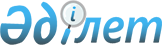 On approval of the Rules for the provision of state services of the Ministry of Defense of the Republic of Kazakhstan in the field of sanitary and epidemiological welfare of the population
					
			
			
			Unofficial translation
		
					Order of the Minister of Defense of the Republic of Kazakhstan dated July 10, 2020, No. 322. Registered with the Ministry of Justice of the Republic of Kazakhstan on July 14, 2020, No. 20957.
      Unofficial translation
      In accordance with subparagraph 1) of Article 10 of the Law of the Republic of Kazakhstan "On Public Services" I HEREBY ORDER:
      Footnote. Preamble - as amended by the Order of the Minister of Defense of the Republic of Kazakhstan dated 29.11.2022 No. 1145 (shall come into effect upon the expiration of sixty calendar days after the day of its first official publication).


      1. To approve:
      1) The Rules for the provision of public services "Issuance of sanitary and epidemiological conclusions on the compliance of the object of state sanitary and epidemiological supervision with regulatory legal acts in the field of sanitary and epidemiological welfare of the population and hygienic standards at facilities located on the territory of military camps and training centers of the Ministry of Defense of the Republic of Kazakhstan", in accordance with Annex 1 to this Order;
      2) the Rules for the provision of state services "Issuance of a sanitary and epidemiological conclusion for projects, works, and services at facilities located on the territory of military camps and training centers of the Ministry of Defense of the Republic of Kazakhstan", in accordance with Annex 2 to this Order.
      Footnote. Paragraph 1 as amended by the Order of the Minister of Defense of the Republic of Kazakhstan dated 29.11.2022 No. 1145 (shall come into effect sixty calendar days after the day of its first official publication).


      2. To declare as terminated:
      1) Order of the Minister of Defense of the Republic of Kazakhstan dated April 30, 2015, No. 238 "On approval of standards of state services provided by units of the Armed Forces of the Republic of Kazakhstan in the field of sanitary and epidemiological welfare" (registered in the State Registration Register of Regulatory Legal Acts of the Republic of Kazakhstan on June 26, 2015, under No. 11467, published in “Adilet” Legal Information System of the Republic of Kazakhstan on July 31, 2015);
      2) Order of the Minister of Defense of the Republic of Kazakhstan dated July 29, 2015, No. 434 "On approval of regulations for state services provided by units of the Armed Forces of the Republic of Kazakhstan in the field of sanitary and epidemiological welfare" (registered in the State Registration Register of Regulatory Legal Acts of the Republic of Kazakhstan on September 1, 2015, under No. 11992, published in “Adilet” Legal Information System of the Republic of Kazakhstan on September 22, 2015).
      3. The Main Military Medical Directorate of the Armed Forces of the Republic of Kazakhstan, in accordance with the procedure established by the legislation of the Republic of Kazakhstan, shall ensure:
      1) state registration of this Order with the Ministry of Justice of the Republic of Kazakhstan;
      2) posting this Order on the Internet resource of the Ministry of Defense of the Republic of Kazakhstan after its first official publication;
      3) sending information to the Legal Department of the Ministry of Defense of the Republic of Kazakhstan on the implementation of the measures provided for in subparagraphs 1) and 2) of this paragraph within ten calendar days from the date of state registration.
      4. Control over the implementation of this Order shall be entrusted to the supervising Deputy Minister of Defense of the Republic of Kazakhstan.
      5. This order shall be brought to the officials in the part concerning them.
      6. This Order shall come into effect upon the expiration of ten calendar days after the day of its first official publication.
      "AGREED"Ministry of Healthcare of theRepublic of Kazakhstan___________________________"___" _________ 20___
      "AGREED"Ministry of Digital Development,Innovation and AerospaceIndustry of the Republic of Kazakhstan___________________________"___" _________ 20___ The Rules for the provision of the public service "Issuance of sanitary and epidemiological conclusions on the compliance of the object of state sanitary and epidemiological supervision with regulatory legal acts in the field of sanitary and epidemiological welfare of the population and hygienic standards at facilities located on the territory of military camps and training centers of the Ministry of Defense of the Republic of Kazakhstan
      Footnote. The title - as amended by the Order of the Minister of Defense of the Republic of Kazakhstan dated 29.11.2022 No. 1145 (shall come into effect sixty calendar days after the day of its first official publication). Chapter 1. General Provisions
      1. These Rules for the provision of public services "Issuance of sanitary and epidemiological conclusions on the compliance of the object of state sanitary and epidemiological supervision with regulatory legal acts in the field of sanitary and epidemiological welfare of the population and hygienic standards at facilities located on the territory of military camps and training centers of the Ministry of Defense of the Republic of Kazakhstan" (hereinafter referred to as the Rules) shall determine the procedure for providing the public service "Issuance of sanitary and epidemiological conclusions on the compliance of an object of state sanitary and epidemiological supervision with regulatory legal acts in the field of sanitary and epidemiological welfare of the population and hygienic standards at facilities located on the territory of military camps and training centers of the Ministry of Defense of the Republic of Kazakhstan" (hereinafter referred to as a Public service).
      Footnote. Paragraph 1 - as amended by the Order of the Minister of Defense of the Republic of Kazakhstan dated 29.11.2022 No. 1145 (shall come into effect upon the expiration of sixty calendar days after the day of its first official publication).


      2. The public service shall be provided by units of the Armed Forces of the Republic of Kazakhstan carrying out activities in the field of sanitary and epidemiological welfare of the population (hereinafter referred to as the Service provider).
      Footnote. Paragraph 2 - as amended by the Order of the Minister of Defense of the Republic of Kazakhstan dated 09.03.2022 No. 119 (shall come into effect upon the expiration of sixty calendar days after the day of its first official publication).

 Chapter 2. The procedure for the provision of state services
      3. To receive a public service, individuals or legal entities shall apply through the "electronic government" web portal: www.egov.kz (hereinafter referred to as the Portal) attaching the documents specified in paragraph 8 of the list of basic requirements for the provision of public services in accordance with Annex 1 hereto Rules (hereinafter referred to as Requirements).
      The list of basic requirements for the provision of public services, including characteristics of the process, form, content and result of the provision, as well as other information taking into account the specifics of the provision of public services, are set out in the requirements.
      Footnote. Paragraph 3 - as amended by the Order of the Minister of Defense of the Republic of Kazakhstan dated 29.11.2022 No. 1145 (shall come into effect upon the expiration of sixty calendar days after the day of its first official publication).


      4. When applying through the portal, the service recipient shall be sent to the "personal account" the information about the status of acceptance of the request for the provision of a public service, as well as a notification indicating the date and time of receipt of the result of the public service.
      If the service recipient submits an incomplete package of documents according to the list, and (or) expired documents, the service provider, within 2 (two) business days, shall send to the service recipient’s account a refusal to further consider the application in the form of an electronic document signed with the digital signature of the head of the authorized body.
      Footnote. Paragraph 4 - as amended by the Order of the Minister of Defense of the Republic of Kazakhstan dated 09.03.2022 No. 119 (shall come into effect upon the expiration of sixty calendar days after the day of its first official publication).


      5. When the service recipient applies after the end of working hours, on weekends and holidays, in accordance with the labor legislation of the Republic of Kazakhstan, applications shall be accepted and the results of the service shall be issued on the next working day.
      6. If the submitted documents are complete, the service provider shall, within 2 (two) business days from the date of registration of the documents, check for compliance of the submitted data and information necessary for the provision of public services with the requirements established by regulatory legal acts in the field of sanitary and epidemiological welfare of the population and hygienic standards, approved in accordance with paragraph 3 of Article 94 of the Code of the Republic of Kazakhstan "On public health and the healthcare system", in case of non-compliance with which, within 2 business days, a refusal to provide a public service shall be issued.
      Subject to application through the portal, a refusal to further consider an application for the provision of a public service shall be formed in the form of an electronic document signed with the digital signature of the head of the authorized body and sent in the form of an electronic document to the "personal account" of the service recipient on the portal.
      The service provider shall receive information about the details of the identity document of the service recipient, about the state registration (re-registration) of a legal entity, and the state registration of an individual entrepreneur from the relevant state information systems through the "electronic government" gateway.
      Footnote. Paragraph 6 - as amended by the Order of the Minister of Defense of the Republic of Kazakhstan dated 29.11.2022 No. 1145 (shall come into effect upon the expiration of sixty calendar days after the day of its first official publication).


      7. If the documents are complete and comply with their requirements, the responsible executor shall, within 10 (ten) business days, check the object for compliance with the submitted documents, carry out an inspection of the object for compliance with regulatory legal acts in the field of sanitary and epidemiological welfare of the population and hygienic standards, and draw up a sanitary act -epidemiological survey of the object.
      If the facility complies with regulatory legal acts in the field of sanitary and epidemiological welfare of the population and hygienic standards, within 1 (one) business day the service provider shall issue a sanitary and epidemiological conclusion, in accordance with Annex 2 to these Rules in the form of an electronic document signed with the digital signature of the head of the authorized body and sent to the service recipient’s "personal account" on the portal.
      In case of non-compliance of the object, the service provider shall notify the service recipient of the preliminary decision to refuse to provide a public service, as well as the time and place (method) of the hearing so that the service recipient may express their position on the preliminary decision.
      Notice of the hearing shall be sent no later than 3 (three) business days before the end of the period for providing the public service. The hearing shall be held no later than 2 (two) business days from the date of notification.
      Based on the results of the hearing, the service provider shall issue a sanitary and epidemiological conclusion on the compliance of the facility, or a reasoned refusal to provide a public service.
      Footnote. Paragraph 7 - as amended by the Order of the Minister of Defense of the Republic of Kazakhstan dated 09.03.2022 No. 119 (shall come into effect upon the expiration of sixty calendar days after the day of its first official publication).


      8. The service provider shall ensure that data on the stage of provision of public services is entered into the information system for monitoring the provision of public services in the manner established by the authorized body in the field of information, in accordance with subparagraph 11) of paragraph 2 of Article 5 of the Law of the Republic of Kazakhstan "On Public Services".
      When making changes and (or) additions to the Rules, the Service Provider shall send information about such changes and (or) additions to the operator of the information and communication infrastructure of the "electronic government", to the Unified Contact Center within ten business days after state registration with the justice authorities of the relevant regulatory legal act.
      Footnote. Paragraph 8 - as amended by the Order of the Minister of Defense of the Republic of Kazakhstan dated 29.11.2022 No. 1145 (shall come into effect upon the expiration of sixty calendar days after the day of its first official publication).


      9. The grounds for refusal to provide a public service shall be specified in paragraph 9 of the requirements.
      Footnote. Paragraph 9 - as amended by the Order of the Minister of Defense of the Republic of Kazakhstan dated 29.11.2022 No. 1145 (shall come into effect upon the expiration of sixty calendar days after the day of its first official publication).

 Chapter 3. The procedure for appealing decisions, actions (inaction) of the service provider and (or) its officials, on the provision of state services
      10. A complaint against a decision, action (inaction) of a service provider regarding the provision of public services shall be submitted to the head of the service provider and (or) to the authorized body for assessing and monitoring the quality of the provision of public services.
      The service provider, whose decision, action (inaction) is being appealed, no later than three business days from the date of receipt of the complaint, shall send it and the administrative file to the body considering the complaint.
      In this case, the service provider, official, whose decision, action (inaction) is being appealed, shall have the right not to send a complaint to the body considering the complaint if, within three business days, he/she adopts a favorable administrative act, takes an administrative action that fully satisfies the requirements specified in the complaint.
      The complaint of the service recipient received by the service provider, in accordance with paragraph 2 of Article 25 of the Law of the Republic of Kazakhstan "On Public Services", shall be subject to consideration within five business days from the date of its registration.
      A service recipient's complaint received by the authorized body for assessing and monitoring the quality of public services shall be subject to consideration within fifteen business days from the date of its registration.
      Footnote. Paragraph 10 - as amended by the Order of the Minister of Defense of the Republic of Kazakhstan dated 09.03.2022 No. 119 (shall come into effect upon the expiration of sixty calendar days after the day of its first official publication).


      11. Unless otherwise provided by law, an appeal to the court shall be allowed after appealing in a pre-trial manner.
      Footnote. Paragraph 11 - as amended by the Order of the Minister of Defense of the Republic of Kazakhstan dated 09.03.2022 No. 119 (shall come into effect upon the expiration of sixty calendar days after the day of its first official publication).


      Footnote. Annex 1 - as amended by the Order of the Minister of Defense of the Republic of Kazakhstan dated 29.11.2022 No. 1145 (shall come into effect upon the expiration of sixty calendar days after the day of its first official publication).
      Form Sanitary and epidemiological conclusion 
No. __________ "_______"___________________20 ___.
      Footnote. Annex 2 - as amended by the Order of the Minister of Defense of the Republic of Kazakhstan dated 29.11.2022 No. 1145 (shall come into effect sixty calendar days after the day of its first official publication).
      1. Sanitary and epidemiological examination__________________________
            (full name of the object of sanitary and epidemiological examination)
      Conducted_____________________________________________________
      (by appeal, order, resolution, planned and others (date, number)
      2. Customer (service recipient)_____________________________________
            (full name of the business entity (affiliation),
            address/location of the object, phone number, last name, first name, patronymic
            (of manager)
      3. Scope of application of the object of sanitary and epidemiological examination
      ______________________________________________________________
            (Kind of activity)
      4. Projects, materials developed and prepared _________________________
      5. Submitted documents __________________________________________
      6. Product samples presented ______________________________________
      7. Expert opinion of other organizations (if any)_______________________
      ______________________________________________________________
            name of the organization that issued the conclusion
      8. Complete sanitary and hygienic characteristics and assessment of the object of examination
      (services, processes, conditions, technologies, production, products)
      _____________________________________________________________
      9. Characteristics of the land plot for construction, reconstruction object; dimensions, 
      area, type of soil, use of the site in the past, height of groundwater, presence of swamps, 
      prevailing wind directions, dimensions of the sanitary protection zone, possibility 
      of water supply, sewerage, heat supply and impact on the environment and public health, 
      orientation to the cardinal points
      ____________________________________________________________
      10. Protocols of laboratory and laboratory-instrumental research and testing, 
      as well as copies from general plans, drawings, photos
      _____________________________________________________________ Sanitary and epidemiological report
      _____________________________________________________________
      full name of the object of sanitary and epidemiological examination
      _____________________________________________________________
      based on sanitary and epidemiological examination
      Complies with sanitary rules and hygienic standards____________________
      Suggestions: ___________________________________________________
      Place of stamp (Chief State Sanitary Doctor (Deputy)
      ______________________________________________________________
            last name, first name, patronymic (if any), signature
      Form Statement
      Footnote. Annex 3 - as amended by the Order of the Minister of Defense of the Republic of Kazakhstan dated 29.11.2022 No. 1145 (shall come into effect upon the expiration of sixty calendar days after the day of its first official publication).
      I hereby request you to examine and issue a sanitary-epidemiological certificate
      on ___________________________________________________________
      purpose of the object located at ____________________________________
            (district, street, house, apartment)
      I hereby agree to the use of information that constitutes a legally protected secret contained in information systems.
      ______________________________________________________________
      (signature, date, month, year)
      Annex (copies of documents):
      1.
      2. Laboratory and instrumental studies (tests) necessary to obtain a sanitary and epidemiological conclusion
      Footnote. Annex 4 - as amended by the Order of the Minister of Defense of the Republic of Kazakhstan dated 29.11.2022 No. 1145 (shall come into effect sixty calendar days after the day of its first official publication). The Rules for the provision of the state service "Issuance of a sanitary and epidemiological conclusion for projects,  works, and services at facilities located on the territory of military camps and training centers of the Ministry of Defense of the Republic of Kazakhstan" Chapter 1. General Provisions
      1. These Rules for the provision of public services "Issuance of sanitary and epidemiological conclusions for projects, works and services at facilities located on the territory of military camps and training centers of the Ministry of Defense of the Republic of Kazakhstan" (hereinafter referred to as the Rules) have been developed in accordance with subparagraph 1) of Article 10 of the Law of the Republic of Kazakhstan "On State Services" and shall determine the procedure for providing the state service "Issuance of a sanitary and epidemiological conclusion for projects, works and services at facilities located on the territory of military camps and training centers of the Ministry of Defense of the Republic of Kazakhstan."
      Footnote. Paragraph 1 - as amended by the Order of the Minister of Defense of the Republic of Kazakhstan dated 29.11.2022 No. 1145 (shall come into effect upon the expiration of sixty calendar days after the day of its first official publication).


      2. The public service shall be provided by units of the Armed Forces of the Republic of Kazakhstan carrying out activities in the field of sanitary and epidemiological welfare of the population (hereinafter referred to as the Service provider).
      Footnote. Paragraph 2 - as amended by the Order of the Minister of Defense of the Republic of Kazakhstan dated 09.03.2022 No. 119 (shall come into effect upon the expiration of sixty calendar days after the day of its first official publication).

 Chapter 2. The procedure for the provision of state services
      3. To receive a public service, individuals or legal entities shall apply through the "electronic government" web portal: www.egov.kz (hereinafter referred to as the Portal) attaching the documents specified in paragraph 8 of the list of basic requirements for the provision of public services in accordance with Annex 1 hereto Rules (hereinafter referred to as Requirements).
      A list of basic requirements for the provision of public services, including characteristics of the process, form, content and result of the provision, as well as other information taking into account the specifics of the provision of public services, shall be set out in the requirements.
      Footnote. Paragraph 3 - as amended by the Order of the Minister of Defense of the Republic of Kazakhstan dated 29.11.2022 No. 1145 (shall come into effect upon the expiration of sixty calendar days after the day of its first official publication).


      4. When applying through the portal, the service recipient shall be sent to the "personal account" information about the status of acceptance of the request for the provision of a public service, as well as a notification indicating the date and time of receipt of the result of the public service.
      If the service recipient submits an incomplete package of documents according to the list, and (or) expired documents, the service provider, within 2 (two) business days, shall send to the service recipient’s personal account a refusal to further consider the application in the form of an electronic document signed with the digital signature of the head of the authorized body.
      Footnote. Paragraph 4 - as amended by the Order of the Minister of Defense of the Republic of Kazakhstan dated 09.03.2022 No. 119 (shall come into effect upon the expiration of sixty calendar days after the day of its first official publication).


      5. When the service recipient applies after the end of working hours, on weekends and holidays, in accordance with the labor legislation of the Republic of Kazakhstan, applications shall be accepted and the results of the service shall be issued on the next working day.
      6. If the submitted documents are complete, the service provider shall, within 2 (two) business days from the date of registration of the documents, check for compliance of the submitted data and information necessary for the provision of public services with the requirements established by regulatory legal acts in the field of sanitary and epidemiological welfare of the population and hygienic standards, approved in accordance with paragraph 3 of Article 94 of the Code of the Republic of Kazakhstan "On public health and the healthcare system", in case of non-compliance with which, within 2 business days, a refusal to provide a public service shall be issued.
      Subject to application through the portal, a refusal to further consider an application for the provision of a public service shall be formed in the form of an electronic document signed with the digital signature of the head of the authorized body and sent in the form of an electronic document to the "personal account" of the service recipient on the portal.
      The service provider shall receive the information about the details of the identity document of the service recipient, about the state registration (re-registration) of a legal entity, the state registration of an individual entrepreneur from the relevant state information systems through the "electronic government" gateway.
      Footnote. Paragraph 6 - as amended by the Order of the Minister of Defense of the Republic of Kazakhstan dated 29.11.2022 No. 1145 (shall come into effect upon the expiration of sixty calendar days after the day of its first official publication).


      7. If the documents are complete and comply with their requirements, the responsible executor shall, within 10 (ten) business days, conduct a sanitary and epidemiological examination of the submitted documents for compliance with regulatory legal acts.
      If the submitted documents comply with regulatory legal acts in the field of sanitary and epidemiological welfare of the population and hygienic standards, within 1 (one) business day the service provider shall issue a sanitary and epidemiological conclusion, in accordance with Annex 2 to these Rules in the form of an electronic document signed with the digital signature of the head of the authorized body and is sent to the service recipient’s "personal account" on the portal.
      In case of discrepancy between the submitted documents, the service provider shall notify the service recipient of the preliminary decision to refuse to provide a public service, as well as the time and place (method) of the hearing so that the service recipient may express their position on the preliminary decision.
      Notice of the hearing shall be sent no later than 3 (three) business days before the end of the period for providing the public service. The hearing shall be held no later than 2 (two) business days from the date of notification.
      Based on the results of the hearing, the service provider shall issue a sanitary and epidemiological conclusion on the compliance of the facility, or a reasoned refusal to provide a public service.
      Footnote. Paragraph 7 - as amended by the Order of the Minister of Defense of the Republic of Kazakhstan dated 09.03.2022 No. 119 (shall come into effect upon the expiration of sixty calendar days after the day of its first official publication).


      8. The service provider shall ensure that data on the stage of provision of public services is entered into the information system for monitoring the provision of public services in the manner established by the authorized body in the field of information, in accordance with subparagraph 11) of paragraph 2 of Article 5 of the Law of the Republic of Kazakhstan "On Public Services".
      When making changes and (or) additions to the Rules, the Service Provider shall send information about such changes and (or) additions to the operator of the information and communication infrastructure of the "electronic government", to the Unified Contact Center within ten business days after state registration with the justice authorities of the relevant regulatory legal act.
      Footnote. Paragraph 8 - as amended by the Order of the Minister of Defense of the Republic of Kazakhstan dated 29.11.2022 No. 1145 (shall come into effect upon the expiration of sixty calendar days after the day of its first official publication).


      9. The grounds for refusal to provide a public service shall be specified in paragraph 9 of the requirements.
      Footnote. Paragraph 9 - as amended by the Order of the Minister of Defense of the Republic of Kazakhstan dated 29.11.2022 No. 1145 (shall come into effect upon the expiration of sixty calendar days after the day of its first official publication).

 Chapter 3. The procedure for appealing decisions, actions (inaction) of central state bodies, as well as service providers and (or) their officials on the provision of state services
      10. A complaint against a decision, action (inaction) of a service provider regarding the provision of public services shall be submitted to the head of the service provider and (or) to the authorized body for assessing and monitoring the quality of the provision of public services.
      The service provider, whose decision, action (inaction) is being appealed, no later than three business days from the date of receipt of the complaint, shall send it and the administrative file to the body considering the complaint.
      In this case, the service provider, official, whose decision, action (inaction) is being appealed, shall have the right not to send a complaint to the body considering the complaint if, within three business days, he/she adopts a favorable administrative act, takes an administrative action that fully satisfies the requirements specified in the complaint.
      The complaint of the service recipient received by the service provider, in accordance with paragraph 2 of Article 25 of the Law of the Republic of Kazakhstan "On Public Services", shall be subject to consideration within five business days from the date of its registration.
      A service recipient's complaint received by the authorized body for assessing and monitoring the quality of public services shall be subject to consideration within fifteen business days from the date of its registration.
      Footnote. Paragraph 10 - as amended by the Order of the Minister of Defense of the Republic of Kazakhstan dated 09.03.2022 No. 119 (shall come into effect upon the expiration of sixty calendar days after the day of its first official publication).


      11. Unless otherwise provided by law, an appeal to the court shall be allowed after appealing in a pre-trial manner.
      Footnote. Paragraph 11 - as amended by the Order of the Minister of Defense of the Republic of Kazakhstan dated 09.03.2022 No. 119 (shall come into effect upon the expiration of sixty calendar days after the day of its first official publication)


      Footnote. Annex 1 - as amended by the Order of the Minister of Defense of the Republic of Kazakhstan dated 29.11.2022 No. 1145 (shall come into effect upon the expiration of sixty calendar days after the day of its first official publication).
      Form Sanitary and epidemiological conclusion 
No. __________ "_______"___________________20 ___
      Footnote. Annex 2 - as amended by the Order of the Minister of Defense of the Republic of Kazakhstan dated 09.03.2022 No. 119 (shall come into effect upon the expiration of sixty calendar days after the day of its first official publication).
      1. Sanitary and epidemiological examination
      ______________________________________________________________________
      (full name of the object of sanitary and epidemiological examination)
      Conducted_____________________________________________________________
      by appeal, order, resolution, planned and others (date, number)
      2. Customer (service recipient) ____________________________________________
      full name of the business entity (affiliation), address/location of the facility, telephone 
      number, surname, first name, patronymic (if any) of the manager)
      3. Scope of application of the object of sanitary and epidemiological examination
      ______________________________________________________________________ 
      Kind of activity
      4. Projects, materials developed prepared ____________________________________
      5. Submitted documents __________________________________________________
      6. Product samples presented ______________________________________________
      7. Expert opinion of other organizations (if any)
      ______________________________________________________________________
      name of the organization that issued the conclusion
      8. Complete sanitary and hygienic characteristics and assessment of the object of examination 
      (services, processes, conditions, technologies, production, products)
      _____________________________________________________________________
      9. Characteristics of the land plot for construction, reconstruction object; dimensions, area, 
      type of soil, use of the site in the past, height of groundwater, presence of swamps, 
      prevailing wind directions, dimensions of the sanitary protection zone, possibility of water 
      supply, sewerage, heat supply and impact on the environment and public health, 
      orientation to the cardinal points
      _____________________________________________________________________
      10. Protocols of laboratory and laboratory-instrumental research and testing, as well as 
      copies from general plans, drawings, photos
      _____________________________________________________________________
      Sanitary and epidemiological report
      _____________________________________________________________________
      full name of the object of sanitary and epidemiological examination
      _____________________________________________________________________
      Based on sanitary and epidemiological examination, it complies with sanitary rules and 
      hygienic standards
      ______________________________________________________________________
      Suggestions: ___________________________________________________________
      Place of stamp 
      (Chief State Sanitary Doctor (Deputy))
      ______________________________________________________________________
      last name, first name, patronymic (if any), signature Statement
      I hereby request you to examine and issue a sanitary and epidemiological conclusion
      on the ___________________________________________________________________ 
      purpose of the object located at ________________________________ 
      (district, street, house, apartment) 
      I hereby agree to the use of information constituting a secret protected by law contained in information systems. ______________________________________________________________
      signature, date, month, year Annex (copies of documents): 
      1.
      2.
					© 2012. «Institute of legislation and legal information of the Republic of Kazakhstan» of the Ministry of Justice of the Republic of Kazakhstan
				
      Minister of Defense of theRepublic of Kazakhstan

 N. Ermekbayev
Annex 1
to Order of the Minister of Defense 
of the Republic of Kazakhstan
dated July 10, 2020, No. 322Annex 1 
to the Rules for the provision of public services "Issuance of sanitary and epidemiological conclusions on the compliance 
of the object of state sanitary 
and epidemiological supervision with regulatory
legal acts in the field 
of sanitary and epidemiological 
welfare of the population 
and hygienic standards 
at facilities located on the territory 
of military camps and training 
centers of the Ministry of Defense 
of the Republic of Kazakhstan"
List of basic requirements for the provision of public services "Issuance of sanitary and epidemiological conclusions on the compliance of the object of state sanitary and epidemiological supervision with regulatory legal acts in the field of sanitary and epidemiological welfare of the population and hygienic standards at facilities located on the territory of military camps and training centers of the Ministry of Defense of the Republic of Kazakhstan"
List of basic requirements for the provision of public services "Issuance of sanitary and epidemiological conclusions on the compliance of the object of state sanitary and epidemiological supervision with regulatory legal acts in the field of sanitary and epidemiological welfare of the population and hygienic standards at facilities located on the territory of military camps and training centers of the Ministry of Defense of the Republic of Kazakhstan"
List of basic requirements for the provision of public services "Issuance of sanitary and epidemiological conclusions on the compliance of the object of state sanitary and epidemiological supervision with regulatory legal acts in the field of sanitary and epidemiological welfare of the population and hygienic standards at facilities located on the territory of military camps and training centers of the Ministry of Defense of the Republic of Kazakhstan"
1
Name of public service
Issuance of sanitary and epidemiological conclusions on the compliance of the object of state sanitary and epidemiological supervision with regulatory legal acts in the field of sanitary and epidemiological welfare of the population and hygienic standards at facilities located on the territory of military camps and training centers of the Ministry of Defense of the Republic of Kazakhstan.
2
Name of the service provider
Units of the Armed Forces of the Republic of Kazakhstan carrying out activities in the field of sanitary and epidemiological welfare of the population.
3
Methods of providing public services
Through the "electronic government" web portal.
4
Duration of provision of public services
From the moment the package of documents is submitted through the portal – 15 (fifteen) business days.
5
Form of provision of public services
Electronic (fully automated).
6
The result of the provision of public services
A sanitary and epidemiological conclusion on compliance in the form in accordance with Annex 2 to these Rules or a reasoned response about the refusal to provide a public service.
The result of the public service shall be sent to the service recipient in the "personal account" in the form of an electronic document certified by an electronic digital signature (hereinafter referred to as EDS) of the head of the authorized body.
7
The amount of payment collected from the service recipient when providing a public service, and methods of collecting it in cases provided for by the legislation of the Republic of Kazakhstan
The public service shall be provided to individuals and legal entities free of charge.
8
Work schedule of the service provider, the State Corporation and information objects
1. Service: from Monday to Friday inclusive, from 9.00 to 18.00, with a lunch break from 13.00 to 14.00, except weekends and holidays, in accordance with the labor legislation of the Republic of Kazakhstan.
2. Portal: around the clock (except for technical breaks due to repair work). When a service recipient applies after the end of working hours, on weekends and holidays, in accordance with the labor legislation of the Republic of Kazakhstan, applications shall be accepted and results of service provision are issued on the next business day.
9
List of documents and information required from the service recipient for the provision of public services
To the portal: an application in the form of an electronic document certified by the digital signature of the service recipient, in accordance with Annex 3 to these Rules;
electronic copies of test reports (research) conducted by accredited laboratories in accordance with laboratory and instrumental studies (tests) necessary to obtain a sanitary and epidemiological conclusion in accordance with Annex 4 to these Rules.
The service provider receives information about the details of the identity document of the service recipient, about the state registration (re-registration) of a legal entity, the state registration of an individual entrepreneur from the relevant state information systems through the "electronic government" gateway.
10
Grounds for refusal to provide public services established by the legislation of the Republic of Kazakhstan
The grounds for refusal to provide a public service shall be:
1) establishing the unreliability of the documents submitted by the service recipient to receive public service, and (or) the data (information) contained in them;
2) non-compliance of the submitted data and information necessary for the provision of public services with the requirements established by regulatory legal acts in the field of sanitary and epidemiological welfare of the population and hygienic standards provided for in paragraph 4 of Article 94 of the Code of the Republic of Kazakhstan "On public health and the healthcare system";
3) a negative response from an authorized state body to a request for approval, which is required for the provision of a public service, as well as a negative conclusion of an examination, study or inspection;
4) concerning the service recipient there is a court decision (sentence) that has entered into legal force on the prohibition of activities or certain types of activities requiring the receipt of a certain public service;
5) concerning the service recipient there is a court decision that has entered into legal force, based on which the service recipient is deprived of the special right associated with receiving a public service;
6) lack of consent of the service recipient, provided in accordance with Article 8 of the Law of the Republic of Kazakhstan "On Personal Data and Their Protection," to access restricted personal data that is required for the provision of public services.
eleven
Other requirements taking into account the specifics of the provision of public services, including those provided in electronic form
The service recipient shall have the opportunity to obtain information about the status of the provision of public services in remote access mode through the "personal account" of the portal, as well as a single contact center for the provision of public services.
Contact numbers of help desks regarding the provision of public services are listed on the Ministry’s Internet resource: www.mod.gov.kz. Unified contact center for the provision of public services: 1414, 8 800 080 7777. The service recipient shall have the opportunity to receive public services in electronic form through the portal, subject to the availability of an electronic signature.Annex 2 
to the Rules for the provision
of public services 
"Issuance of sanitary and 
epidemiological conclusions 
on the compliance 
of the object of state sanitary 
and epidemiological 
supervision with regulatory
legal acts in the field 
of sanitary and epidemiological 
welfare of the population 
and hygienic standards 
at facilities located on the territory 
of military camps and training 
centers of the Ministry of Defense 
of the Republic of Kazakhstan"
Ministry of Defence Republic of Kazakhstan
Form code according to NIAD ___________________
Organization code according to GCEO
_____________
Name of the state body of the sanitary and epidemiological serviceAnnex 3 
to the Rules for the provision 
of public services 
"Issuance of sanitary and 
epidemiological conclusions 
on the compliance 
of the object of state sanitary 
and epidemiological 
supervision with regulatory
legal acts in the field 
of sanitary and epidemiological 
welfare of the population 
and hygienic standards 
at facilities located on the territory 
of military camps and training 
centers of the Ministry of Defense 
of the Republic of Kazakhstan"____________________________ 
last name, first name, 
patronymic (if any) of the head
______________________________
name of the government agency from
 _____________________________
last name, first name,
patronymic (if any) of the applicant
___________________________
individual identification number/
business identification number
address of the applicant
_________________________________
contact telephone number of the applicantAnnex 4 
to the Rules for the provision 
of public services 
"Issuance of sanitary and 
epidemiological conclusions 
on the compliance 
of the object of state sanitary 
and epidemiological 
supervision with regulatory
legal acts in the field 
of sanitary and epidemiological 
welfare of the population 
and hygienic standards 
at facilities located on the territory 
of military camps and training 
centers of the Ministry of Defense 
of the Republic of Kazakhstan"
No.
Types of research (tests)
Location of measurements or sampling
Section 1. Objects of preschool education and training
Section 1. Objects of preschool education and training
Section 1. Objects of preschool education and training
1
Microclimate study: temperature, relative humidity, air speed
group rooms, bedrooms, medical rooms, swimming pools (if any)
2
Water research:
2
water from the water supply system (bacteriological and sanitary-chemical studies) - with centralized water supply
water taps (catering unit)
2
water from wells, boreholes, damming, springs for public use (bacteriological, sanitary-chemical, parasitological studies) - with decentralized water supply
wells, boreholes, damming, springs, water taps
2
water from indoor swimming pools and baths (bacteriological, sanitary-chemical, parasitological studies) – if any
at two points - the shallow and deep parts of the pool bath at a depth of 25-30 centimeters (hereinafter referred to as cm) from the surface of the water surface, water after the filter
Section 2. Objects of education and upbringing
Section 2. Objects of education and upbringing
Section 2. Objects of education and upbringing
3
Microclimate study: temperature, relative humidity, air speed
bedrooms, study rooms, workshops, medical offices
4
Ventilation efficiency study
gym, catering department
5
Water research:
5
water from the water supply system (bacteriological and sanitary-chemical studies) - with centralized water supply
water taps (catering unit)
5
water from wells, boreholes, damming, and springs for public use (bacteriological, sanitary-chemical, parasitological studies) - with decentralized water supply
wells, boreholes, damming, and springs, water taps
5
water from indoor swimming pools and baths (bacteriological, sanitary-chemical, parasitological studies) – if any
at two points - the shallow and deep parts of the pool bath at a depth of 25-30 cm from the mirror of the water surface, water after the filter
6
Research of physical factors:
6
electromagnetic and electrostatic field strength, air ionization level
computer and multimedia classes, offices
6
artificial light level
classrooms, laboratories, workshops, reading rooms, medical office
6
noise, vibration
workshops and adjacent classrooms
Section 3. Children's health, sanatorium, recreational facilities, bases, recreation places
Section 3. Children's health, sanatorium, recreational facilities, bases, recreation places
Section 3. Children's health, sanatorium, recreational facilities, bases, recreation places
7
Study of water for bacteriological and sanitary-chemical indicators
water taps - input and output in the building (with centralized water supply), wells, boreholes, damming, and springs, water taps (with decentralized water supply)
8
Study of water in indoor swimming pools (bacteriological, sanitary-chemical, parasitological studies) – if any
at two points - the shallow and deep parts of the pool bath at a depth of 25-30 cm from the surface of the water surface
Section 4. Children's dairy kitchens
Section 4. Children's dairy kitchens
Section 4. Children's dairy kitchens
9
Study of water for bacteriological and sanitary-chemical indicators
water taps - input and output in the building (with centralized water supply), wells, boreholes, damming, and springs, water taps (with decentralized water supply)
10
Microclimate research:
temperature, relative humidity, air speed
production premises, warehouses
Section 5. Public catering and trade facilities
Section 5. Public catering and trade facilities
Section 5. Public catering and trade facilities
11
Microclimate research:
temperature, relative humidity, air speed
production premises, warehouses
12
Study of water for bacteriological and sanitary-chemical indicators
water taps - input and output in the building (with centralized water supply), wells, boreholes, damming, and springs, water taps (with decentralized water supply)
13
Ventilation efficiency measurements
industrial premises
14
Noise from ventilation equipment, during operation of refrigeration and process equipment (in built-in and attached rooms
locations of ventilation units and equipment
Section 6. Facilities for the processing and production of food products
Section 6. Facilities for the processing and production of food products
Section 6. Facilities for the processing and production of food products
15
Microclimate research:
temperature, relative humidity, air speed
production premises, warehouses
16
Study of water for bacteriological and sanitary-chemical indicators
water taps - input and output in the building (with centralized water supply), wells, boreholes, damming, and springs, water taps (with decentralized water supply)
17
Ventilation efficiency measurements
industrial premises
Section 7. Healthcare facilities
Section 7. Healthcare facilities
Section 7. Healthcare facilities
18
Microclimate research:
temperature, relative humidity, air speed, air exchange rate
rooms with a special regime: operating rooms, treatment rooms, manipulation rooms, sterilization departments, newborn wards, postpartum wards, boxes, resuscitation rooms, intensive care wards
19
Water testing for bacteriological and sanitary-chemical studies
water taps - input and output in the building (with centralized water supply), wells, boreholes, damming, and springs, water taps (with decentralized water supply)
20
Light measurement
rooms with a special regime: operating rooms, treatment rooms, manipulation rooms, reception rooms for specialized specialists (ophthalmologist, surgeon, obstetrician-gynaecologist, traumatologist, dentist), newborn wards, resuscitation rooms, intensive care wards, blood production rooms
21
Measuring noise levels
operating rooms
22
Measurement of electromagnetic and non-ionizing radiation
at workplaces in physiotherapy and diagnostic rooms
23
Radiological measurements
when working with sources of ionizing radiation
Section 8. Facilities for the manufacture of medicines
Section 8. Facilities for the manufacture of medicines
Section 8. Facilities for the manufacture of medicines
24
Microclimate research:
temperature, relative humidity, air speed, air exchange rate
assistant, sterilization of pharmaceutical glassware, distillation, packaging, premises for the manufacture of dosage forms under aseptic conditions, storage premises
25
Water testing for bacteriological and sanitary-chemical studies
water taps - inlet and outlet in the building
26
Light measurement
assistant, sterilization of pharmaceutical glassware, distillation, packaging, premises for the manufacture of dosage forms under aseptic conditions, storage premises
Section 9. Medical and cosmetology facilities, beauty salons, and cosmetology centers:
Section 9. Medical and cosmetology facilities, beauty salons, and cosmetology centers:
Section 9. Medical and cosmetology facilities, beauty salons, and cosmetology centers:
27
Water testing for bacteriological and sanitary-chemical studies:
water taps (for centralized water supply), wells, boreholes, damming, and springs, water taps (for decentralized water supply)
28
Light measurement
workplaces
Section 10. Production facilities
Section 10. Production facilities
Section 10. Production facilities
29
Research of microclimate parameters
workplaces
30
Research of parameters of physical factors and non-ionizing radiation
workplaces, in the presence of a radiation source and physical factors
31
Radiological measurements
workplaces when working with sources of ionizing radiation
32
Research of working area air parameters
workplaces (if there are sources of harmful chemicals)
Section 11. Radio technical objects
Section 11. Radio technical objects
Section 11. Radio technical objects
33
Level of electromagnetic fields
production premises, border of the sanitary protection zone, restricted development zones
Section 12. Radiation-hazardous objects
Section 12. Radiation-hazardous objects
Section 12. Radiation-hazardous objects
34
Study of microclimate parameters
workplaces
35
Research of parameters of physical factors and non-ionizing radiation
workplaces, in the presence of a radiation source and physical factors
36
Radiological measurements
workplaces, premises, territory of the organization, controlled areas and the environment
Section 13. Vehicles
Section 13. Vehicles
Section 13. Vehicles
37
Research of microclimate parameters
work and passenger (if any) seats
38
Study of water for bacteriological and sanitary-chemical indicators
for vehicles whose design includes a water supply system
39
Research of parameters of physical factors and non-ionizing radiation
work and passenger (if any) seats
40
Study of harmful substances in the indoor air of vehicles
work and passenger (if any) seats
Section 14. Household and drinking water supply facilities
Section 14. Household and drinking water supply facilities
Section 14. Household and drinking water supply facilities
41
Water research: for bacteriological and sanitary-chemical research
water intake points
42
Radiological examination of water
for new water supplies
Section 15. Water bodies (cultural and domestic purposes), recreation areas
Section 15. Water bodies (cultural and domestic purposes), recreation areas
Section 15. Water bodies (cultural and domestic purposes), recreation areas
43
Water research: for bacteriological and sanitary-chemical studies
places of use
44
Soil for helminth eggs
beaches (subject to availability)
Section 16. Facilities for the wholesale storage of food products, warehouses for the storage of chemicals and products, agrochemicals and pesticides (harsh chemicals), facilities for the storage and transportation of vaccines and other immunobiological preparations, disinfectants and preparations for disinfestation, disinfestation, and deratization
Section 16. Facilities for the wholesale storage of food products, warehouses for the storage of chemicals and products, agrochemicals and pesticides (harsh chemicals), facilities for the storage and transportation of vaccines and other immunobiological preparations, disinfectants and preparations for disinfestation, disinfestation, and deratization
Section 16. Facilities for the wholesale storage of food products, warehouses for the storage of chemicals and products, agrochemicals and pesticides (harsh chemicals), facilities for the storage and transportation of vaccines and other immunobiological preparations, disinfectants and preparations for disinfestation, disinfestation, and deratization
45
Microclimate research:
temperature, relative humidity, air speed
warehouses
46
Ventilation efficiency measurements
warehouses
Section 17. Rotation camps
Section 17. Rotation camps
Section 17. Rotation camps
47
Microclimate research:
temperature, relative humidity, air speed
living rooms, recreation areas
48
Water research: for bacteriological and sanitary-chemical research
water taps (with centralized water supply), wells, wells, damming, and springs, water taps (with decentralized water supply
Section 18. Laboratories using potentially hazardous chemical and biological substances
Section 18. Laboratories using potentially hazardous chemical and biological substances
Section 18. Laboratories using potentially hazardous chemical and biological substances
49
Microclimate research:
temperature, relative humidity, air speed
research rooms, workplaces
50
Light measurement
workplaces
51
Ventilation efficiency measurements
research rooms, workplacesAnnex 2
to Order of the Minister of Defense
 of the Republic of Kazakhstan
dated July 10, 2020, No. 322Annex 1 
to the Rules for the provision 
of public services "Issuance 
of a sanitary and epidemiological 
certificate for projects, works and 
services at facilities located 
on the territory of military camps and training centers 
of the Ministry of Defense 
of the Republic of Kazakhstan"
List of basic requirements for the provision of public services "Issuance of sanitary and epidemiological conclusions for projects, works and services at facilities located on the territory of military camps and training centers of the Ministry of Defense of the Republic of Kazakhstan"
1. To obtain a sanitary and epidemiological conclusion on draft regulatory documentation of maximum permissible emissions and maximum permissible discharges of harmful substances and physical factors into the environment.
2. To obtain a sanitary-epidemiological conclusion on projects of regulatory documentation of the sanitary protection zone, and sanitary protection zones.
3. To obtain a sanitary and epidemiological conclusion on draft regulatory documentation for raw materials and products.
List of basic requirements for the provision of public services "Issuance of sanitary and epidemiological conclusions for projects, works and services at facilities located on the territory of military camps and training centers of the Ministry of Defense of the Republic of Kazakhstan"
1. To obtain a sanitary and epidemiological conclusion on draft regulatory documentation of maximum permissible emissions and maximum permissible discharges of harmful substances and physical factors into the environment.
2. To obtain a sanitary-epidemiological conclusion on projects of regulatory documentation of the sanitary protection zone, and sanitary protection zones.
3. To obtain a sanitary and epidemiological conclusion on draft regulatory documentation for raw materials and products.
List of basic requirements for the provision of public services "Issuance of sanitary and epidemiological conclusions for projects, works and services at facilities located on the territory of military camps and training centers of the Ministry of Defense of the Republic of Kazakhstan"
1. To obtain a sanitary and epidemiological conclusion on draft regulatory documentation of maximum permissible emissions and maximum permissible discharges of harmful substances and physical factors into the environment.
2. To obtain a sanitary-epidemiological conclusion on projects of regulatory documentation of the sanitary protection zone, and sanitary protection zones.
3. To obtain a sanitary and epidemiological conclusion on draft regulatory documentation for raw materials and products.
1
Name of public service
Issuance of a sanitary and epidemiological certificate for projects, works and services at facilities located on the territory of military camps and training centers of the Ministry of Defense of the Republic of Kazakhstan.
2
Name of service provider
Units of the Armed Forces of the Republic of Kazakhstan carrying out activities in the field of sanitary and epidemiological welfare of the population.
3
Methods of providing public services
Through the "electronic government" web portal.
4
Duration of provision of public services
From the moment the package of documents is submitted through the portal – 15 (fifteen) business days.
5
Form of provision of public services
Electronic (fully automated).
6
The result of the provision of public services
A sanitary and epidemiological conclusion on compliance in the form in accordance with Annex 2 to these Rules or a reasoned response about the refusal to provide a public service.
The result of the public service shall be sent to the service recipient in the "personal account" in the form of an electronic document certified by an electronic digital signature (hereinafter referred to as EDS) of the head of the authorized body.
7
The amount of payment collected from the service recipient when providing a public service, and methods of collecting it in cases provided for by the legislation of the Republic of Kazakhstan
The public service shall be provided to individuals and legal entities free of charge.
8
Work schedule of the service provider, the State Corporation and information objects
1. Service provider: from Monday to Friday inclusive, from 9.00 to 18.00, with a lunch break from 13.00 to 14.00, except weekends and holidays, in accordance with the labor legislation of the Republic of Kazakhstan.
2. Portal: 24 hours a day (except for technical breaks due to repair work). When a service recipient applies after the end of working hours, on weekends and holidays, in accordance with the labor legislation of the Republic of Kazakhstan, applications shall be accepted and results of service provision are issued on the next business day.
9
List of documents and information required from the service recipient for the provision of public services
List of documents required for the provision of public services:
1) to obtain a sanitary and epidemiological conclusion on draft regulatory documentation of maximum permissible emissions and maximum permissible discharges of harmful substances and physical factors into the environment:
to the portal: an application in the form of an electronic document certified by the digital signature of the service recipient, in accordance with Annex 3 to these Rules;
an electronic copy of the draft regulatory documentation on maximum permissible emissions and maximum permissible discharges of harmful substances and physical factors into the environment;
2) to obtain a sanitary-epidemiological conclusion on draft regulatory documentation of the sanitary protection zone, sanitary protection zones:
to the portal: an application in the form of an electronic document certified by the digital signature of the service recipient, in accordance with Annex 3 to these Rules;
an electronic copy of the draft regulatory documentation of the sanitary protection zone, sanitary protection zones;
3) to obtain a sanitary and epidemiological conclusion on draft regulatory documentation for raw materials and products:
to the portal: an application in the form of an electronic document certified by the digital signature of the service recipient, in accordance with Annex 3 to these Rules;
an electronic copy of the draft regulatory documentation for raw materials and products.
The service provider shall receive information about the details of the identity document of the service recipient, about the state registration (re-registration) of a legal entity, the state registration of an individual entrepreneur from the relevant state information systems through the "electronic government" gateway.
10
Grounds for refusal to provide public services established by the legislation of the Republic of Kazakhstan
The grounds for refusal to provide a public service shall be:
1) establishing the unreliability of the documents submitted by the service recipient to receive public service, and (or) the data (information) contained in them;
2) non-compliance of the submitted data and information necessary for the provision of public services with the requirements established by regulatory legal acts in the field of sanitary and epidemiological welfare of the population and hygienic standards provided for in paragraph 4 of Article 94 of the Code of the Republic of Kazakhstan "On public health and the healthcare system";
3) a negative response from an authorized state body to a request for approval, which is required for the provision of a public service, as well as a negative conclusion of an examination, study or inspection;
4) concerning the service recipient there is a court decision (sentence) that has entered into legal force on the prohibition of activities or certain types of activities requiring the receipt of a certain public service;
5) concerning the service recipient there is a court decision that has entered into legal force, based on which the service recipient is deprived of the special right associated with receiving a public service;
6) lack of consent of the service recipient, provided in accordance with Article 8 of the Law of the Republic of Kazakhstan "On Personal Data and Their Protection," to access restricted personal data that is required for the provision of public services.
11
Other requirements taking into account the specifics of the provision of public services, including those provided in electronic form
The service recipient shall have the opportunity to obtain information about the status of the provision of public services in remote access mode through the "personal account" of the portal, as well as a single contact center for the provision of public services.
Contact numbers of help desks regarding the provision of public services shall be listed on the Ministry’s Internet resource: www.mod.gov.kz.
Unified contact center for the provision of public services: 1414, 8 800 080 7777.
The service recipient shall have the opportunity to receive public services in electronic form through the portal, subject to the availability of an electronic signature.Annex 2 
to the Rules for the provision 
of public services "Issuance 
of a sanitary and epidemiological 
certificate for projects, works and 
services at facilities located 
on the territory of military camps and training centers 
of the Ministry of Defense 
of the Republic of Kazakhstan"
Ministry of Defense of the Republic of Kazakhstan
Form code according to NIAD ____________________ Organization code according to GCEO _____________

Name of the state body of the sanitary and epidemiological serviceAnnex 3 
to the Rules for the provision 
of public services "Issuance 
of a sanitary and epidemiological 
certificate for projects, works and 
services at facilities located 
on the territory of military camps and training centers 
of the Ministry of Defense 
of the Republic of Kazakhstan"The form____________________________
last name, first name, patronymic
(if any) of the head
____________________________
name of the state body
from ____________________________
last name, first name, patronymic
(if any) of the applicant
____________________________
individual identification number/
business identification number
____________________________
address of the applicant
____________________________
contact phone number of the 
applicant